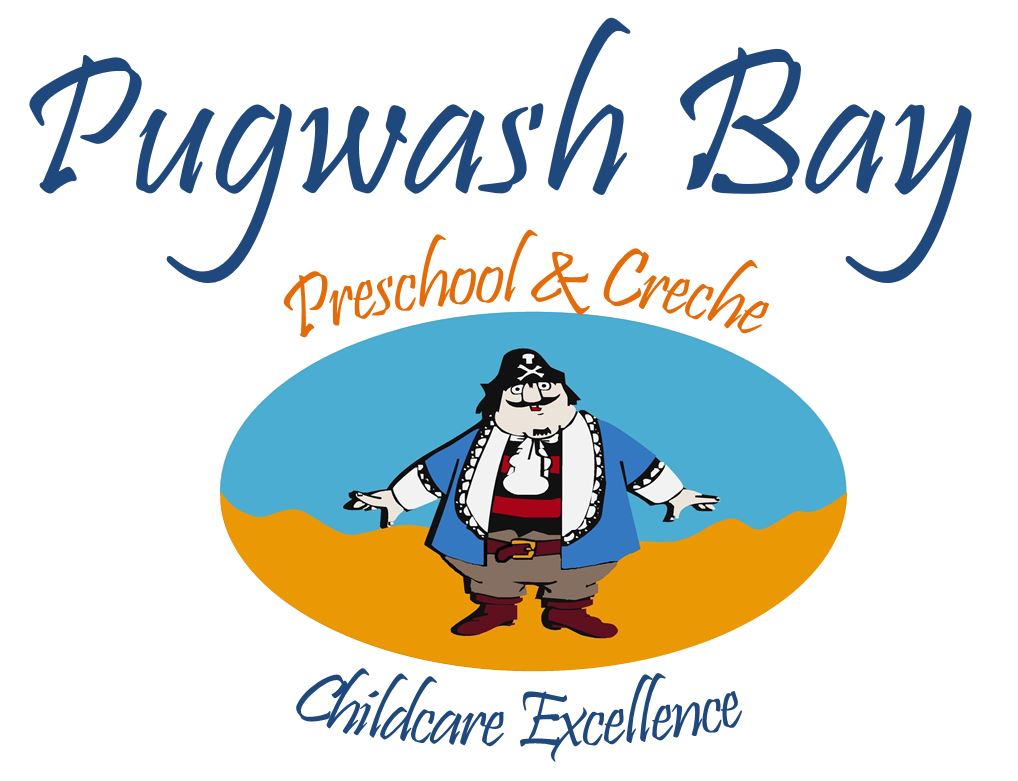 Pugwash Bay Application Form.Date Applied _________________________Have You ever been convicted of a criminal offence:            Yes_______  No_____(If you have answered yes to this question we may need further clarification)Education DetailsEmployment DetailsWhy did you leave your previous job? ______________________________________________________________________________________________________________________________________________________Applicants must be willing to complete Gardaí vetting and supply acceptable references.(All employment offers are subject to the company receiving 2 written references which will be verified by Pugwash Bay. Approved Garda Vetting, Certifications and any other Documents as required.)I hereby declare that all the information that I have supplied in this application is correct and true.Signature: _______________________________  Date: ____________________Print Name: Name:Telephone:Email :Position Applied for:Available Start Date:Desired Pay:Position desired(Please tick box)FulltimePart TimeFlexible/ReliefSchool3rd LevelAny OtherMost Recent EmploymentStart & End datePresent rate of pay2 Referee12Not Applicable3Not Applicable